ПОСТАНОВЛЕНИЕАДМИНИСТРАЦИИ  ГОРОДА БЕРЕЗНИКИ ПЕРМСКОГО КРАЯ.........…....…							№.............…В соответствии с Федеральным законом от 27.07.2010 № 210-ФЗ «Об организации предоставления муниципальных услуг», постановлением администрации города от 19.08.2011 № 1130 «О порядке разработки и утверждения административных регламентов предоставления муниципальных услуг», в целях приведения муниципального правового акта в соответствие с действующим законодательствомадминистрация города Березники ПОСТАНОВЛЯЕТ:	1.Внести в постановление администрации города от 17.12.2012 № 1925 «Об утверждении административного регламента предоставления отделом по охране окружающей среды и природопользованию                администрации города муниципальной услуги «Предоставление водных объектов в пользование на основании договора водопользования или решения о предоставлении водного объекта в пользование» следующие изменения:1.1.пункт 4 изложить в следующей редакции:«4.Контроль за исполнением настоящего постановления возложить на заместителя главы администрации Лебедева А.Ю.».1.2.административный регламент предоставления отделом по охране окружающей среды и природопользованию муниципальной услуги «Предоставление водных объектов в пользование на основании договора водопользования или решения о предоставлении водного объекта в пользование» (далее - Административный регламент) изложить в редакции согласно приложению к настоящему постановлению.	2.Опубликовать настоящее постановление в официальном печатном издании и разместить на официальном сайте администрации города в информационно-телекоммуникационной сети Интернет.	3.Настоящее постановление вступает в силу со дня его официального опубликования.Глава города					                                 С.П. ДьяковПриложениек постановлению администрации города от___________№______УТВЕРЖДЕН постановлением администрации городаот____________№_____АДМИНИСТРАТИВНЫЙ РЕГЛАМЕНТПредоставления отделом по охране окружающей средыи природопользованию муниципальной услуги«Предоставление водных объектов в пользованиена основании договора водопользования или решенияо предоставлении водного объекта в пользование»I.Общие положения предоставления муниципальной услуги1.1.Наименование Административного регламента предоставления муниципальной услуги1.1.1.Административный регламент предоставления отделом по охране окружающей среды и природопользованию (далее - Отдел) муниципальной услуги «Предоставление водных объектов в пользование на основании договора водопользования или решенияо предоставлении водного объекта в пользование» (далее соответственно - Административный регламент, муниципальная услуга). 1.2.Предмет регулирования настоящего Административного регламента предоставления муниципальной услуги1.2.1.Предметом регулирования настоящего Административного регламента является порядок предоставления муниципальной услуги и стандарт ее предоставления.1.3.Описание заявителей1.3.1.Получателями муниципальной услуги являются юридические лица и граждане, в том числе индивидуальные предприниматели (далее - заявители).1.3.2.От имени юридического лица могут выступать заявителями:1.3.2.1.лица, действующие в соответствии с законом, иными правовыми актами и учредительными документами без доверенности;1.3.2.2.представители в силу полномочий, основанных                       на доверенности или договоре.1.3.3.От имени граждан могут выступать заявителями:1.3.3.1.лица, достигшие совершеннолетия;1.3.3.2.законные представители недееспособных граждан;1.3.3.3.представители, действующие в силу полномочий, основанных на доверенности или договоре.1.4.Требования к информированию о порядкепредоставления муниципальной услуги1.4.1.Информация о месте нахождения, графике работы, справочных телефонах, адресе официального сайта в информационно-телекоммуникационной сети «Интеренет» Отдела. 1.4.2.Отдел расположен по адресу: 618419, Пермский край, г.Березники, ул.Пятилетки, 53, кабинет № 5.График работы:понедельник- четверг: с 08.30 до 17.30 часов;пятница: с 08.30 до 16.30 часов;перерыв на обед: с 12.00 до 12.48 часов;суббота, воскресенье - выходные дни.Справочные телефоны: 23-59-71, 23-21-81.Адрес официального сайта администрации города Березники в информационно-телекоммуникационной сети «Интернет» (далее - сеть «Интернет»), на котором размещен настоящий Административный регламент, содержащий информацию о порядке предоставления муниципальной услуги: http://admbrk.ru/ (далее - официальный сайт).  Адрес федеральной государственной информационной системы «Единый  портал государственных и муниципальных услуг (функций) в сети «Интернет»: http://www.gosuslugi.ru (далее - Единый портал). Адрес электронной почты для направления обращений                         по вопросам предоставления муниципальной услуги в сети «Интернет»: Homutova_e@berezniki.perm.ru.1.4.3.Информированность заявителей о порядке предоставления муниципальной услуги обеспечивается путем:размещения информации о предоставлении муниципальной услуги на официальном сайте, в средствах массовой информации;размещение информации на Едином портале;проведения консультаций по вопросам предоставления муниципальной услуги в объеме, предусмотренном пунктом 1.4.4 настоящего подраздела;размещения на информационном стенде Отдела информации, предусмотренной пунктом 1.4.5 настоящего подраздела;личного обращения заявителя в Отдел.1.4.4.Консультации проводятся должностными лицами Отдела по следующим вопросам:состав и содержание документов, необходимых для предоставления муниципальной услуги;сроки предоставления муниципальной услуги;порядок обжалования действий (бездействия) и решений, осуществляемых и принимаемых в ходе предоставления муниципальной услуги.Консультации предоставляются при личном обращении заявителя в помещении Отдела, по письменным обращениям, по телефону.При ответах на телефонные звонки и устные обращения должностные лица Отдела подробно и в вежливой (корректной) форме информируют обратившихся по интересующим их вопросам. Ответ на телефонный звонок должен начинаться с информации о наименовании органа, в который позвонил гражданин, фамилии, имени, отчестве (последнее - при наличии) и должности должностного лица Отдела, принявшего телефонный звонок.При невозможности должностного лица Отдела, принявшего звонок, самостоятельно ответить на поставленные вопросы, обратившемуся должен быть сообщен телефонный номер, по которому можно получить необходимую информацию. Консультации по порядку предоставления муниципальной услуги осуществляются бесплатно.1.4.5.На информационном стенде в помещении Отдела размещается следующая информация:извлечения из нормативных правовых актов, содержащих нормы, регламентирующие деятельность по предоставлению муниципальной услуги;текст настоящего Административного регламента;блок-схема последовательности административных процедур предоставления Отделом муниципальной услуги «Предоставление водных объектов в пользование на основании договора водопользования или решения о предоставлении водного объекта в пользование»;перечень документов, необходимых для предоставления муниципальной услуги;образцы оформления документов, необходимых для предоставления муниципальной услуги, и требования к ним;информация о местонахождении, справочных телефонах, адресе официального сайта и электронной почты, графике работы Отдела;информация о сроках предоставления муниципальной услуги;основания для отказа в приеме документов, необходимых для предоставления муниципальной услуги;основания для отказа в предоставлении муниципальной услуги;порядок информирования о ходе предоставления муниципальной услуги;порядок получения консультаций;порядок обжалования решений, действий (бездействия) Отдела, должностных лиц Отдела;иная информация, необходимая для предоставления муниципальной услуги.1.4.6.Подача заявлений осуществляется следующими способами:с доставкой по почте, с почтовым уведомлением;путем личного обращения заявителя в Отдел.II.Стандарт предоставления муниципальной услуги2.1.Наименование муниципальной услуги2.1.1.Наименование муниципальной услуги - «Предоставление водных объектов в пользование на основании договора водопользования или решения о предоставлении водного объекта в пользование».2.2.Наименование органа, предоставляющего муниципальную услугу2.2.1.Муниципальную услугу предоставляет Отдел.2.3.Результат предоставления муниципальной услуги2.3.1.Конечными результатами предоставления муниципальной услуги являются:2.3.1.1.выдача договора водопользования, зарегистрированного в Государственном водном реестре, либо решения о предоставлении водного объекта в пользование, зарегистрированного в государственном водном реестре;2.3.1.2.выдача письма об отказе о предоставлении муниципальной услуги.2.4.Срок предоставления муниципальной услуги2.4.1.Срок предоставления муниципальной услуги - не более 60 календарных дней со дня регистрации заявления, без учета сроков регистрации в государственном водном реестре.2.4.2.В случае если текст заявления не поддается прочтению, ответ на заявление не дается, о чем в течение трех календарных дней со дня регистрации заявления сообщается заявителю.2.5.Правовые основания для предоставлениямуниципальной услуги2.5.1.Нормативные правовые акты, регламентирующие предоставление муниципальной услуги:Конституция Российской Федерации;Водный кодекс Российской Федерации;Гражданский кодекс Российской Федерации;Земельный кодекс Российской Федерации;Федеральный закон от 06.10.2003 № 131-ФЗ «Об общих принципах организации местного самоуправления в Российской Федерации»;Постановление Правительства Российской Федерации от 30.12.2006 № 844 «О порядке подготовки и принятия решения о предоставлении водного объекта в пользование»;Постановление Правительства Российской Федерации от 12.03.2008 № 165 «О подготовке и заключении договора водопользования»;Приказ Министерства природных ресурсов Российской Федерации от 14.03.2007 № 56 «Об утверждении типовой формы решения о предоставлении водного объекта в пользование»;Приказ Министерства природных ресурсов Российской Федерации от 23.04.2008 № 102 «Об утверждении формы заявления о предоставлении водного объекта в пользование»;Решение Березниковской городской Думы от 24.11.2009 № 675 «Об утверждении ставок платы, порядка расчета и взимания платы за пользование водными объектами, находящимися в собственности муниципального образования «Город Березники».2.6.Исчерпывающий перечень документов, необходимыхв соответствии с законодательными или иными нормативными правовыми актами для предоставлениямуниципальной услуги2.6.1.Основанием для предоставления муниципальной услуги является направленное в Отдел в письменной форме заявление, о предоставлении водного объекта в пользование в случаях указанных в приложении 1 настоящего административного регламента, на основании договора водопользования или решения о предоставлении водного объекта в пользование (далее - заявление).  2.6.2.Заявление, направляемое в Отдел, составляется с использованием типовой формы согласно приложению 2 к настоящему Административному регламенту. Заявление составляется в одном экземпляре и подписывается заявителем. 2.6.3. В заявлении указываются:сведения о заявителе: полное и сокращенное наименование, организационно-правовая форма, место нахождения, банковские реквизиты - для юридического лица;фамилия, имя, отчество, место жительства, данные документа, удостоверяющего личность, - для физического лица и индивидуального предпринимателя;наименование и место расположения водного объекта;обоснование цели, видов и срока водопользования.2.6.4.Заявления, представляемые в Отдел:должны быть написаны разборчиво;фамилии, имена и отчества (последнее - при наличии) физических лиц, адреса их мест жительства указаны полностью;не должны содержать подчисток, приписок, зачеркнутых слов          и иных не оговоренных в них исправлений;не должны быть исполнены карандашом;не должны иметь серьезных повреждений, наличие которых            не позволяет однозначно истолковать их содержание;должны содержать актуальную и достоверную информацию. 2.6.5.К заявлению о предоставлении водного объекта в пользованиена основании договора водопользования прилагаются копии документов, необходимых для предоставления муниципальной услуги:копия документа, удостоверяющего личность - для физических лиц;материалы, содержащие сведения о планируемых заявителем водохозяйственных мероприятиях по охране водного объектах и сохранению водных биологических ресурсов и среды их обитания, а также о предполагаемом размере и источниках средств, необходимых для их реализации;материалы, содержащие сведения о возможности ведения в установленном порядке регулярных наблюдений за водными объектами и их водоохранными зонами при осуществлении водопользования;материалы, отображающие в графической форме водный объект, указанный в заявлении, размещение средств и объектов водопользования, а также пояснительная записка к этим материалам.2.6.5.1.при подаче заявления для забора (изъятия) водных ресурсов из поверхностных водных объектов, кроме документов и материалов, указанных в пункте 2.6.5 настоящего административного регламента, прилагаются материалы, содержащие:расчет и обоснование заявленного объема забора (изъятия) водных ресурсов из водного объекта за платежный период и размера платы за пользование водным объектом для забора (изъятия) водных ресурсов, включая объем их забора (изъятия) для передачи абонентам;сведения о наличии контрольно-измерительной аппаратуры для учета объема и качества забираемых (изымаемых) из водного объекта водных ресурсов (технический паспорт контрольно-измерительной аппаратуры), в том числе передаваемых абонентам водных ресурсов, о проведении регулярных наблюдений за водными объектами и их водоохранными зонами, а также сведения об обеспечении такого учета и таких регулярных наблюдений;сведения о технических параметрах водозаборных сооружений (тип и производительность водозаборных сооружений, наличие устройств по предотвращению попадания рыб и других биологических ресурсов в эти сооружения, способ отбора водных ресурсов).графические материалы места расположения предоставляемой в пользование акватории водного объекта и его границы.2.6.5.2.при подаче заявления для использования акватории водного объекта, в том числе для рекреационных целей, кроме документов и материалов, указанных в пункте 2.6.5 настоящего административного регламента, прилагаются материалы, содержащие сведения о планируемом использовании акватории водного объекта и применяемых при этом технических средствах, площади акватории водного объекта, намечаемой к использованию.2.6.6.К заявлению о предоставлении водного объекта в пользование на основании решения о предоставлении водного объекта в пользование прилагаются копии документов, необходимых для предоставления муниципальной услуги:копия документа, удостоверяющего личность, - для физического лица;информация о намечаемых заявителем водохозяйственных мероприятиях и мероприятиях по охране водного объекта с указанием размера и источников средств, необходимых для их реализации;сведения о наличии контрольно-измерительной аппаратуры для контроля качества воды в водном объекте;материалы в графической форме с отображением водного объекта, указанного в заявлении о предоставлении водного объекта в пользование, и размещения средств и объектов водопользования, а также пояснительная записка к ним.2.6.6.1.к заявлению о предоставлении в пользование водного объекта для сброса сточных, в том числе дренажных, вод кроме документов, указанных в пункте 2.6.6 настоящего административного регламента, прилагаются:расчет и обоснование заявленного объема сброса сточных, в том числе дренажных, вод и показателей их качества;поквартальный график сброса сточных вод;сведения о наличии контрольно-измерительной аппаратуры для учета объемов и контроля (наблюдения) качества сбрасываемых сточных, в том числе дренажных, вод;графический материал места предполагаемого сброса сточных, в том числе дренажных, вод.2.6.6.2.к заявлению о предоставлении в пользование водного объекта для разведки и добычи полезных ископаемых кроме документов, указанных в пункте 2.6.6 настоящего административного регламента, прилагается лицензия на пользование недрами.2.6.7.В случае если заявление подается через представителя заявителя, также предоставляется документ, подтверждающий полномочия на осуществление действий от имени заявителя. В качестве документа, подтверждающего полномочия на осуществление действий от имени заявителя, может быть представлена:- оформленная в соответствии с действующим законодательством Российской Федерации доверенность (для физических лиц);- оформленная в соответствии с действующим законодательством Российской Федерации доверенность, заверенная печатью заявителя (пи наличии печати) и подписанная руководителем заявителя или уполномоченным этим руководителем лицом (для юридических лиц);- копия решения о назначении или об избрании либо приказа о назначении физического лица на должность, в соответствии с которым такое физическое лицо обладает правом действовать от имени заявителя без доверенности.2.6.8.Копии документов, предусмотренных настоящим административным регламентом, предоставляются заявителем с предъявлением оригинала, если копии не заверены в установленном законом порядке.Копии документов заверяются работником Отдела, осуществляющего их прием, путем внесения записи об их соответствии оригиналам с указанием даты, должности, фамилии, инициалов лица, сделавшего запись.2.6.9.За предоставление недостоверных сведений заявитель несет ответственность в соответствии с законодательством Российской Федерации.2.6.10.Заявитель вправе представить иные документы и предложения по условиям договора водопользования дополнительно к заявлению, документам и материалам, предусмотренным настоящим административным регламентом.2.6.11.В интересах заявителей, в рамках межведомственного взаимодействия, Отдел запрашивает следующие документы:- Сведения из Единого государственного реестра юридических лиц – в отношении юридических лиц;- Сведения из Единого государственного реестра индивидуальных предпринимателей – в отношении индивидуальных предпринимателей.Заявитель вправе предоставить данные документы по собственной инициативе.2.7.Исчерпывающий перечень оснований для отказа в приеме документов, необходимых для предоставлениямуниципальной услуги2.7.1.Заявление подано лицом, не уполномоченным на осуществление таких действий.2.7.2.Непредставление документов, указанных в подразделе 2.6 настоящего раздела.2.7.3.Использование водного объекта в заявленных целях запрещено в соответствии с законодательством Российской Федерации.2.8.Исчерпывающий перечень оснований для отказа в предоставлении муниципальной услуги2.8.1.Оснований для отказа в предоставлении муниципальной услуги не предусмотрено. 2.9.Размер платы, взимаемой с заявителя при предоставлении муниципальной услуги, и способы ее взимания в случаях, предусмотренных федеральными законами, принимаемыми в соответствии с ними иными нормативными правовыми актами Российской Федерации, нормативными правовыми актами Пермского края, муниципальными правовыми актами2.9.1.Муниципальная услуга предоставляется бесплатно.2.9.2. Размер платы за пользование водным объектом, находящимся в муниципальной собственности, определяется в соответствии с порядком расчета и взимания платы за пользование водными объектами, находящимися в собственности муниципального образования «Город Березники», утвержденного решением Березниковской городской Думы от 24.11.2009 № 675.2.10.Максимальный срок ожидания в очереди при подаче запроса о предоставлении муниципальной услуги и при получении результата предоставления муниципальной услуги2.10.1.Срок ожидания заявителем в очереди:при подаче заявления путем личного обращения в Отдел - не более пятнадцати минут;при получении результата предоставления муниципальной услуги - не должен превышать пятнадцати минут.2.11.Срок регистрации запроса заявителя о предоставлении муниципальной услуги с момента подачи заявления2.11.1.Заявление подлежит обязательной регистрации у должностного лица Отдела, ответственного за регистрацию заявления и документов, необходимых для предоставления муниципальной услуги, регистрируется в день поступления.2.12.Требования к помещениям, в которых предоставляется муниципальная услуга: к залу ожидания, местам для заполнения запросов о предоставлении муниципальной услуги, информационным стендам с образцами их заполнения и перечнем документов, необходимых для предоставления муниципальной услуги2.12.1.Вход в здание, в котором располагается Отдел, оборудуется информационной табличкой (вывеской) «Администрация города Березники. Отдел по охране окружающей среды и природопользованию».2.12.2.Прием заявителей осуществляется в рабочем кабинете Отдела. 2.12.3.Места для ожидания заявителями должны быть оборудованы стульями. Места ожидания и приема заявителей (их представителей) должны соответствовать комфортным условиям для заявителей (их представителей), в том числе для лиц с ограниченными возможностями здоровья, и оптимальным условиям работы должностных лиц Отдела. 2.12.4.Места для заполнения документов оборудуются столами, стульями, канцелярскими принадлежностями для возможности оформления документов и обеспечиваются образцами заполнения документов, бланками заявлений.2.12.5.Место получения информации о предоставлении муниципальной услуги оборудуется информационными стендами. Стенды должны располагаться в доступном для просмотра месте, представлять информацию в удобной для восприятия форме. 2.12.6.Место для приема заявителей (их представителей) должно быть оборудовано информационными табличками (вывесками) с указанием номера кабинета, фамилии, имени, отчества (последнее - при наличии) и должности должностного лица Отдела, осуществляющего предоставление муниципальной услуги.2.12.7.Место предоставления муниципальной услуги должно быть оборудовано средствами пожаротушения. Вход и выход из рабочего кабинета должны быть обозначены специальными табличками.2.13.Показатели доступности и качества предоставления муниципальной услуги2.13.1.При предоставлении муниципальной услуги заявитель имеет право:получать муниципальную услугу своевременно и в соответствии со стандартом предоставления муниципальной услуги;получать полную, актуальную и достоверную информацию о порядке предоставления муниципальной услуги;обращаться с жалобой на принятое по заявлению решение или на действия (бездействие) Отдела, его должностных лиц в досудебном и (или) судебном порядке в соответствии с действующим законодательством Российской Федерации;обращаться с заявлением о прекращении предоставления муниципальной услуги (заявление оформляется в свободной форме).2.13.2.Должностное лицо Отдела, ответственное за осуществление конкретной административной процедуры:обеспечивает объективное и своевременное исполнение процедуры;направляет запросы в иные организации, по месту нахождения документов, указанных в заявлении.2.13.3.Показатели доступности и качества предоставления муниципальной услуги:2.13.3.1.соответствие информации о порядке предоставления муниципальной услуги в местах предоставления муниципальной услуги, на информационных стендах, официальном сайте, требованиям нормативных правовых актов Российской Федерации, Пермского края, муниципальных правовых актов;2.13.3.2.возможность получения заявителем информации о ходе предоставления муниципальной услуги по электронной почте, посредством телефонной и почтовой связи;2.13.3.3.соответствие мест предоставления муниципальной услуги (мест ожидания, мест для заполнения документов) требованиям пунктов 2.12.3, 2.12.4 подраздела 2.12 настоящего раздела;2.13.3.4.удовлетворенность качеством предоставления  муниципальной услуги - не менее 90%.2.13.4.Количество взаимодействий заявителя с должностными лицами Отдела при предоставлении муниципальной услуги не должно превышать более 2-х раз, их продолжительность должна быть не более 15 минут. Достижение этого показателя обеспечивается путем:автоматизации процедуры приема и выдачи заявления и документов заявителю;своевременного исполнения должностными лицами Отдела муниципальной услуги;нормирования административных процедур.2.13.5.Технологичность предоставления муниципальной услуги обеспечивается путем:обеспечения должностных лиц Отдела необходимыми техническими средствами в достаточном объеме (копировальная техника, сканеры, компьютеры, принтеры, телефоны).2.13.6.Отсутствие коррупциогенных факторов при предоставлении муниципальной услуги обеспечивается путем:подробной детализации административных процедур, сроков их исполнения;персонального закрепления ответственности должностных лиц Отдела по каждой административной процедуре;исключения действий должностных лиц Отдела, влекущих ограничение прав заявителей;обеспечения мониторинга и контроля исполнения муниципальной услуги.  2.14.Иные требования к предоставлению муниципальной услуги (в том числе учитывающие особенности предоставления муниципальной услуги в многофункциональных центрах)                       и особенности предоставления муниципальных услуг                                в электронной форме2.14.1.Муниципальная услуга предоставляется на бумажном носителе.2.14.2.Муниципальная услуга в электронном виде не предоставляется.III.Административные процедуры предоставления муниципальных услугПредоставление муниципальной услуги включает в себя следующие административные процедуры:прием заявления и документов, необходимых для предоставления муниципальной услуги, либо отказ в приеме заявления и документов, необходимых для предоставления муниципальной услуги; регистрация заявления и документов, необходимых для предоставления муниципальной услуги;рассмотрение поступившего заявления и документов, необходимых для предоставления муниципальной услуги, подготовка договора водопользования или решения о предоставлении водного объекта в пользование либо письма об отказе в предоставлении водного объекта в пользование с указанием причины отказа;выдача договора водопользования либо решения о предоставлении водного объекта в пользование либо письма об отказе в предоставлении водного объекта в пользование с указанием причины отказа.Блок-схема последовательности административной процедуры предоставления Отделом муниципальной услуги «Предоставление водных объектов в пользование на основании договора водопользования или решения о предоставлении водного объекта в пользование» представлена в приложении 6 к настоящему Административному регламенту. 3.1.Прием заявления и документов, необходимых для предоставления муниципальной услуги, либо отказ в приеме заявления и документов, необходимых для предоставления муниципальной услуги3.1.1.Основанием для приема заявления и документов, необходимых для предоставления муниципальной услуги, являются:личное обращение заявителя в Отдел;доставленные почтой в Отдел заявление и документы, необходимые для предоставления муниципальной услуги.3.1.2.Прием заявления и документов, необходимых для предоставления муниципальной услуги, осуществляет должностное лицо Отдела, ответственное за прием заявления и документов, необходимых для предоставления муниципальной услуги.3.1.3.Должностное лицо Отдела, ответственное за прием заявления и документов, необходимых для предоставления муниципальной услуги, устанавливает предмет обращения, личность подающего заявление. При личном обращении заявителя либо его представителя в Отдел должностное лицо Отдела, ответственное за прием заявления и документов, проверяет документ, удостоверяющий личность.3.1.4.Должностное лицо Отдела, ответственное за прием заявления и документов, необходимых для предоставления муниципальной услуги, проверяет представленные документы на их соответствие подразделу 2.6 раздела II настоящего Административного регламента.При установлении фактов отсутствия необходимых документов, несоответствия представленных документов требованиям, установленным подразделом 2.6 раздела II настоящего Административного регламента, должностное лицо Отдела, ответственное за прием заявления и документов, необходимых                   для предоставления муниципальной услуги, уведомляет заявителя либо его представителя о наличии препятствий для приема документов, объясняет заявителю содержание выявленных недостатков в представленных документах и предлагает принять меры по их устранению. Если недостатки, препятствующие приему документов, могут быть устранены в ходе приема, они устраняются заявителем либо его представителем незамедлительно.В случае невозможности устранения выявленных недостатков           в течение приема, документы возвращаются заявителю.По требованию заявителя должностное лицо Отдела, ответственное за прием заявления и документов, необходимых                   для предоставления муниципальной услуги, готовит письменный мотивированный отказ в приеме документов.Принятие Отделом решения об отказе в приеме документов, необходимых для предоставления муниципальной услуги,                           не препятствует повторному обращению заявителя                                         за предоставлением муниципальной услуги после устранения причин, послуживших основанием для принятия Отделом указанного решения.При желании обратившегося устранить препятствия, прервав подачу заявления, должностное лицо Отдела, ответственное                  за прием заявления и документов, необходимых для предоставления муниципальной услуги, делает отметку в заявлении о выявленных недостатках и возвращает его заявителю без регистрации.При желании заявителя устранить препятствия позднее, путем представления дополнительных или исправленных документов, должностное лицо Отдела, ответственное за прием заявления                   и документов, необходимых для предоставления муниципальной услуги, обращает его внимание на наличие препятствий, установленных подразделом 2.6 раздела II настоящего Административного регламента, для принятия заявления                                и документов, необходимых для предоставления муниципальной услуги, выдачи расписки о получении заявления и документов и предлагает заявителю письменно подтвердить факт уведомления путем проставления подписи на заявлении.3.1.5.Должностное лицо Отдела, ответственное за прием заявления и документов, необходимых для предоставления муниципальной услуги, принимает заявление и документы, оформляет расписку о принятии документов, предусмотренных подразделом 2.6 раздела II настоящего Административного регламента, где указываются фамилию, инициалы и ставиться подпись, срок оказания муниципальной услуги, контактный телефон, по которому заявитель по истечении срока предоставления муниципальной услуги может узнать о результатах предоставления муниципальной услуги, и передает их для регистрации должностному лицу Отдела, ответственному за регистрацию документов, необходимых для предоставления муниципальной услуги.При поступлении в уполномоченный орган документов, направленных по почте, расписка высылается в течение рабочего дня, следующего за днем поступления документов, по указанному заявителем почтовому адресу с уведомлением о вручении.3.1.6.Результатом административной процедуры является прием заявления и документов, необходимых для предоставления муниципальной услуги, и передача заявления и документов, необходимых для предоставления муниципальной услуги, должностному лицу Отдела, ответственному за регистрацию заявления и документов, необходимых для предоставления муниципальной услуги, в Отделе либо отказ в приеме заявления и документов, необходимых для предоставления муниципальной услуги.3.1.7.Срок административной процедуры не должен превышать 30 минут.3.2.Регистрация заявления и документов, необходимых для предоставления муниципальной услуги3.2.1.Основанием для начала административной процедуры является поступление заявления и документов, необходимых для предоставления муниципальной услуги, принятых должностным лицом Отдела, ответственным за прием заявления и документов, необходимых для предоставления муниципальной услуги, должностному лицу Отдела, ответственному за регистрацию заявления и документов, необходимых для предоставления муниципальной услуги.  3.2.2.Должностное лицо Отдела, ответственное за регистрацию заявления и документов, необходимых для предоставления муниципальной услуги, в день их поступления вносит в журнал регистрации входящих документов (далее - ЖРВД) запись о приеме заявления и документов, необходимых для предоставления муниципальной услуги, в соответствии с требованиями нормативных правовых актов, локального нормативного акта Отдела, устанавливающего правила делопроизводства в Отделе. При этом                    в ЖРВД вносится следующая информация:  регистрационный номер;дата регистрации;данные о заявителе;цель обращения заявителя. 3.2.3.Заявление с отметкой о регистрации документов с приложением представленных документов передается руководителю Отдела в день регистрации документов для наложения резолюции.3.2.4.Результатом административной процедуры является регистрация заявления в ЖРВД и передача заявления с резолюцией руководителя Отдела должностному лицу Отдела, ответственному за исполнение заявления.3.2.5.Срок исполнения административной процедуры не должен превышать одного рабочего дня с момента поступления (принятия) заявления.3.3.Рассмотрение поступившего заявления и документов, необходимых для предоставления муниципальной услуги, подготовка договора водопользования или решения                                  о предоставлении водного объекта в пользование либо письма об отказе в предоставлении водного объекта в пользование с указанием причины отказа3.3.1.Основанием для начала административной процедуры является поступление зарегистрированного заявления и документов, необходимых для предоставления муниципальной услуги, с резолюцией руководителя Отдела, для исполнения непосредственному исполнителю - должностному лицу Отдела, ответственному за исполнение заявления (далее - специалист, ответственный за исполнение заявления).3.3.2.Специалист, ответственный за исполнение заявления, основываясь на сведениях, указанных заявителем, используя имеющиеся в Отделе информационные ресурсы и справочные материалы, проводит работу по определению возможности предоставления водного объекта для заявленных целей;при определении невозможности предоставления водного объекта в пользование для заявленных целей готовит письмо об отказе с указанием причины отказа в соответствии с пунктом 3.3.3 настоящего подраздела на бланке письма Отдела и передает на подпись руководителю Отдела (либо лицу, исполняющему обязанности в связи с отсутствием руководителя Отдела);при определении возможности предоставления водного объекта в пользование в случае выявления необходимости направления запросов о представлении документов и информации, необходимых для предоставления муниципальной услуги, в рамках межведомственного информационного взаимодействия, специалист направляет соответствующие запросы. По межведомственным запросам документы (их копии или сведения, содержащиеся в них) предоставляются государственными органами, органами местного самоуправления и подведомственными государственным органам или органам местного самоуправления организациями,  в распоряжении которых находятся документы, в срок не позднее пяти рабочих дней со дня получения соответствующих межведомственных запросов; в течение 26 дней оформляет договор водопользования по форме согласно приложению 4 к настоящему административному регламенту или решение о предоставлении водного объекта в пользование согласно приложению 5 к настоящему административному регламенту в 2 экземплярах, согласовывает в порядке, предусмотренном нормативным актом администрации г.Березники, и подписывает уполномоченным лицом;после подписания договора водопользования уполномоченным лицом администрации города договор водопользования представляется заявителю на подпись непосредственно или направляется письмом с уведомлением о вручении;заявитель или его уполномоченный представитель (при наличии документов, подтверждающих полномочия на подписание договора водопользования) в течение 30 дней с даты получения 2 экземпляров подписанного уполномоченным должностным лицом договора водопользования, подписывает их и направляет в Отдел или извещает об отказе от подписания этого договора.непредставление заявителем в указанный срок подписанного им договора водопользования или извещения об отказе от подписания договора водопользования признается отказом от заключения договора водопользования.договор водопользования после подписания обеими сторонами  или решение о предоставлении водного объекта в пользование в 2 экземплярах направляет в Камское бассейновое водное управление для регистрации в государственном водном реестре;договор водопользования считается заключенным, решение о предоставлении водного объекта в пользование вступает в силу с даты регистрации в государственном водном реестре.3.3.3.Перечень оснований для отказа в предоставлении водного объекта в пользование:документы представлены с нарушением требований, установленных пунктом 2.6 настоящего административного регламента;право пользования частью водного объекта, указанной в заявлении, предоставлено другому лицу;использование водного объекта в целях, не предусмотренных приложением 1 к настоящему административному регламенту 3.3.4.Срок подписания отказа в предоставлении водного объекта в пользование руководителем Отдела не должен превышать двух рабочих дней с даты получения их от специалиста, ответственного за исполнение заявления.3.3.5.Результатом административной процедуры является договор водопользования или решение о предоставлении водного объекта, зарегистрированные в государственном водном реестре либо письмо об отказе в предоставлении водного объекта в пользование с указанием причины отказа в соответствии с пунктом 3.3.3 настоящего подраздела. 3.3.6.Срок административной процедуры составляет не более           56 календарных дней без учета регистрации в государственном водном реестре с момента поступления заявления и документов, необходимых для предоставления муниципальной услуги, должностному лицу Отдела, ответственному за исполнение заявления. 3.4.Выдача договора водопользования или решения о предоставлении водного объекта в пользование либо письма об отказе в предоставлении водного объекта в пользование с указанием причины отказа3.4.1.Основанием для начала административной процедуры является поступление должностному лицу Отдела, ответственному за регистрацию заявления и документов, необходимых для предоставления муниципальной услуги, договора водопользования или решения о предоставлении водного объекта в пользование, зарегистрированных в государственном водном реестре, либо  письма об отказе в предоставлении водного объекта в пользование,                   с указанием причины отказа в соответствии с пунктом 3.3.3 подраздела 3.3 настоящего раздела, подписанного руководителем Отдела.3.4.2.Должностное лицо Отдела, ответственное за регистрацию заявления и документов, необходимых для предоставления муниципальной услуги:вносит сведения о результатах исполнения административной процедуры  в ЖРВД;извещает заявителя о готовности запрашиваемых документов в случае, если заявитель изъявил желание в личном получении запрашиваемых документов;выдает заявителю под расписку при предъявлении документа, удостоверяющего личность, договор водопользования или решение о предоставлении водного объекта в пользование либо письмо об отказе в предоставлении водного объекта в пользование с указанием причины отказа в соответствии с пунктом 3.3.3 подраздела 3.3 настоящего раздела. В случае поступления заявления почтой ответ направляется почтовым отправлением с уведомлением о получении.3.4.3.Результатом административной процедуры является выдача договора водопользования или решения о предоставлении водного объекта в пользование, либо письма об отказе в предоставлении водного объекта в пользование с указанием причины отказа в соответствии с пунктом 3.3.3 подраздела 3.3 настоящего раздела. 3.4.4.Срок исполнения административной процедуры составляет не более 2-х рабочих дней.IV.Порядок и формы контроля за предоставлениеммуниципальной услугиФормы контроля:текущий контроль;плановые проверки;внеплановые проверки.4.1.Порядок осуществления текущего контроля соблюдения и исполнения ответственными должностными лицами положений настоящего Административного регламента и иных нормативных правовых актов, устанавливающих требования к предоставлению муниципальной услуги, а также принятия решений ответственными лицами4.1.1.Общий контроль предоставления муниципальной услуги возложен на руководителя Отдела в соответствии с должностными обязанностями.4.1.2.Текущий контроль соблюдения и исполнения положений настоящего Административного регламента, принятия решений осуществляется руководителем Отдела путем ежегодного отчета, подготавливаемого должностным лицом Отдела, ответственным за регистрацию заявления и документов, необходимых для предоставления муниципальной услуги. В отчете указывается:количество услуг, подлежащих исполнению в отчетном периоде;количество услуг, исполненных в отчетном периоде с нарушением сроков;перечень заявлений, по которым муниципальная услуга предоставлена с нарушением сроков.По результатам представленного отчета руководитель Отдела вправе принять решение:о проведении служебного расследования;о принятии мер, способствующих устранению объективных причин несвоевременного исполнения муниципальной услуги.4.2.Порядок и периодичность осуществления плановых и внеплановых проверок полноты и качества предоставления муниципальной услуги, в том числе порядок и формы контроля за полнотой и качеством предоставления муниципальной услуги4.2.1.Плановые проверки проводятся один раз в год  в соответствии с должностными обязанностями. В рамках проведения проверки должны быть установлены такие показатели, как:количество оказанных муниципальных услуг за контрольный период;количество муниципальных услуг, оказанных с нарушением сроков, в разрезе административных процедур;количество решений, оспоренных в судах, в том числе признанных незаконными.В рамках проведения проверки осуществляется выборочная проверка предоставления муниципальной услуги по конкретным заявлениям с целью оценки полноты и качества предоставленной муниципальной услуги.По результатам проверки должны быть подготовлены предложения, направленные на устранение выявленных нарушений, высказаны рекомендации по совершенствованию административных процедур.4.2.2.Внеплановые проверки проводятся по жалобам заявителей.4.3.Ответственность муниципальных служащих структурного подразделения  администрации города и иных должностных лиц за решения и действия (бездействие), принимаемые (осуществляемые) в ходе предоставления муниципальной услуги4.3.1.Должностные лица Отдела, обеспечивающие исполнение административных процедур, несут дисциплинарную ответственность в соответствии с трудовым законодательством Российской Федерации.4.4.Положения, характеризующие требования к порядку и формам контроля за предоставлением муниципальной услуги, в том числе со стороны граждан, их объединений и организаций4.4.1.Организации, в том числе общественные организации (объединения), и граждане имеют право осуществлять контроль за предоставлением муниципальной услуги, в том числе в установленном действующим законодательством Российской Федерации порядке запрашивать и получать в Отделе информацию по предоставлению муниципальной услуги, в досудебном (внесудебном) порядке обжаловать решения и действия (бездействие) Отдела, его должностных лиц.V.Порядок обжалования решений и действий (бездействия) органа, предоставляющего муниципальную услугу, а также его должностных лиц, муниципальных служащихОбжалование решений и действий (бездействия) Отдела, а также должностных лиц Отдела осуществляется в досудебном (внесудебном) и судебном порядках.5.1.В части досудебного (внесудебного) обжалования5.1.1.В досудебном (внесудебном) порядке могут обжаловаться действия (бездействие) и решения Отдела, должностных лиц Отдела, участвующих в предоставлении муниципальной услуги.5.1.1.1.Заявитель имеет право обратиться с жалобой, в том числе в следующих случаях:1)нарушение срока регистрации запроса заявителя о предоставлении муниципальной услуги;2)нарушение срока предоставления муниципальной услуги;3)требование у заявителя документов, не предусмотренных нормативными правовыми актами Российской Федерации, Пермского края, муниципальными правовыми актами для предоставления муниципальной услуги;4)отказ в приеме документов у заявителя, представление которых предусмотрено нормативными правовыми актами Российской Федерации, Пермского края, муниципальными правовыми актами для предоставления муниципальной услуги;5)отказ в предоставлении муниципальной услуги, если основания для отказа не предусмотрены федеральными законами и принятыми в соответствии с ними иными нормативными правовыми актами Российской Федерации, Пермского края, муниципальными правовыми актами;6)затребование с заявителя при предоставлении муниципальной услуги платы, не предусмотренной нормативными правовыми актами Российской Федерации, Пермского края, муниципальными правовыми актами;7)отказ Отдела, его должностных лиц в исправлении допущенных опечаток и ошибок в выданных в результате предоставления муниципальной услуги документах либо нарушение установленного срока таких исправлений.5.1.2.Обжалование в досудебном (внесудебном) порядке осуществляется путем подачи жалобы.5.1.2.1.Жалоба должна содержать:1)наименование органа, предоставляющего муниципальную услугу, его должностного лица, решения и действия (бездействие) которых обжалуются;2)фамилию, имя, отчество (последнее - при наличии) заявителя, сведения о месте жительства заявителя - физического лица либо наименование, сведения о месте нахождения заявителя - юридического лица, а также номер (номера) контактного телефона, адрес (адреса) электронной почты (при наличии) и почтовый адрес, по которым должен быть направлен ответ заявителю;3)сведения об обжалуемых решениях и действиях (бездействии) Отдела, его должностных лиц;4)доводы, на основании которых заявитель не согласен с решением и действием (бездействием) Отдела, его должностного лица. Заявителем могут быть представлены документы (при наличии), подтверждающие доводы заявителя, либо их копии.В конце жалобы заявитель ставит подпись и дату написания жалобы.5.1.2.2.В случае если жалоба подается через представителя заявителя, также представляется документ, подтверждающий полномочия на осуществление действий от его имени. В качестве документа, подтверждающего полномочия на осуществление действий от имени заявителя, может быть представлена:1)оформленная в соответствии с действующим законодательством Российской Федерации доверенность (для физических лиц);2)оформленная в соответствии с действующим  законодательством Российской Федерации доверенность, заверенная печатью заявителя (при наличии печати) и подписанная руководителем заявителя или уполномоченным этим руководителем лицом (для юридических лиц);3)копия решения о назначении или об избрании либо приказа о назначении физического лица на должность, в соответствии с которым такое физическое лицо обладает правом действовать от имени заявителя без доверенности.5.1.3.Для обжалования действий (бездействия) должностного лица Отдела, а также принятых им решений при предоставлении Отделом муниципальной услуги, в досудебном (внесудебном) порядке заявитель направляет жалобу:на имя руководителя Отдела- при обжаловании действий (бездействия) должностных лиц Отдела, участвующих в предоставлении муниципальной услуги, а также принятого решения в результате предоставления Отделом муниципальной услуги;на имя главы города - при обжаловании действий (бездействия) и решений руководителя Отдела.Жалоба может быть направлена по почте, с использованием сети «Интернет», официального сайта, через Единый портал, а также может быть принята при личном приеме заявителя в Многофункциональном центре (МФЦ).5.1.4.Основаниями для отказа в рассмотрении жалобы являются:5.1.4.1.наличие в жалобе нецензурных либо оскорбительных выражений, угрозы жизни, здоровью и имуществу должностных лиц Отдела, а также членов их семей. Глава города или руководитель Отдела, в зависимости от того, кому направлена жалоба, вправе оставить жалобу без ответа по существу поставленных в ней вопросов;5.1.4.2.наличие в жалобе вопроса, на который заявителю неоднократно давались письменные ответы по существу в связи с ранее направляемыми жалобами, и при этом в жалобе не приводятся новые доводы или обстоятельства. Глава города или руководитель Отдела, в зависимости от того, кому направлена жалоба, вправе принять решение о безосновательности очередной жалобы                           и прекращении переписки с заявителем по данному вопросу при условии, что указанная жалоба и ранее направляемые жалобы рассматривались соответственно в администрации города или в Отделе. О данном решении заявитель уведомляется в письменной форме;5.1.4.3.невозможность прочтения текста жалобы, о чем сообщается заявителю в течение семи рабочих дней со дня регистрации жалобы, если его фамилия и (или) почтовый адрес поддаются прочтению;5.1.4.4.отсутствие в жалобе фамилии заявителя и (или) почтового адреса, по которому должен быть направлен ответ.5.1.5.В случае если для написания жалобы заявителю необходимы информация и (или) документы, имеющие отношение                             к предоставлению муниципальной услуги и находящиеся                          в Отделе, соответствующие информация и документы предоставляются ему для ознакомления в Отделе, если это не затрагивает права, свободы и законные интересы других лиц, а также в указанных информации и документах не содержатся сведения, составляющие государственную или иную охраняемую федеральным законодательством тайну.5.1.6.По результатам рассмотрения жалобы Отдел либо должностное лицо Отдела принимает одно из следующих решений:удовлетворяет жалобу, в том числе в форме отмены принятого решения, исправления допущенных Отделом опечаток и ошибок в выданных в результате предоставления муниципальной услуги документах, возврата заявителю денежных средств, взимание которых не предусмотрено нормативными правовыми актами Российской Федерации, Пермского края, муниципальными правовыми актами, а также в иных формах;отказывает в удовлетворении жалобы.5.1.7.Не позднее дня, следующего за днем принятия решения, указанного в пункте 5.1.6 настоящего подраздела, заявителю в письменной форме и по желанию заявителя в электронной форме направляется мотивированный ответ о результатах рассмотрения жалобы. Письменный ответ оформляется на бланке администрации города либо на бланке Отдела, соответственно за подписью главы города либо руководителя Отдела.5.1.8.Срок рассмотрения жалобы - 15 рабочих дней со дня ее регистрации. Срок рассмотрения жалобы в случае обжалования отказа Отдела, должностного лица Отдела в приеме документов у заявителя либо в исправлении допущенных опечаток и ошибок или в случае обжалования нарушения установленного срока таких исправлении - в течение 5 рабочих дней со дня ее регистрации.5.1.9.В случае установления в ходе или по результатам рассмотрения жалобы признаков состава административного правонарушения или преступления должностное лицо, наделенное полномочиями по рассмотрению жалоб в соответствии с пунктом 5.1.3 настоящего подраздела, незамедлительно направляет имеющиеся материалы в органы прокуратуры.5.1.10.Результатом досудебного (внесудебного) обжалования применительно к каждой процедуре либо инстанции обжалования  является отмена принятого решения либо отказ в отмене принятого решения.5.2.В части судебного обжалования: сроки обжалования и юрисдикция суда, в который подается соответствующее заявление, в соответствии с законодательством Российской ФедерацииДействия (бездействие) должностных лиц Отдела и решения, принятые в ходе предоставления муниципальной услуги, могут быть обжалованы заявителем в арбитражном суде и суде общей юрисдикции по месту нахождения ответчика в порядке, установленном действующим законодательством Российской Федерации.Перечень целей, для которых могут быть предоставлены водные объекты, находящиеся в собственности муниципального образования «Город Березники, в пользованиеНа основании договора водопользования могут быть предоставлены для целей:1.Забора (изъятия) водных ресурсов из поверхностных водных объектов;2.Использования акватории водных объектов, в том числе для рекреационных целей.На основании решения о предоставлении водного объекта в пользование могут быть предоставлены для целей:1.Сброса сточных, в том числе дренажных, вод;2.Разведки и добычи полезных ископаемых.ФОРМА ЗАЯВЛЕНИЯО ПРЕДОСТАВЛЕНИИ ВОДНОГО ОБЪЕКТА В ПОЛЬЗОВАНИЕ                                   ________________________________________                                        (орган местного самоуправления)                                 ЗАЯВЛЕНИЕ___________________________________________________________________________ (полное и сокращенное наименование юридического лица, Ф.И.О. заявителя -           физического лица или индивидуального предпринимателя)ИНН ___________________________________ КПП   _____________________________ОГРН __________________________________ ОКПО  _____________________________ОКОПФ _________________________________ ОКФС  _____________________________ОКВЭД _________________________________ ОКОНХ _____________________________ОКАТО _________________________________действующего на основании┌─┐│ │ устава└─┘┌─┐│ │ положения└─┘┌─┐│ │ иное (указать вид документа) __________________________________________└─┘зарегистрированного _______________________________________________________                        (кем и когда зарегистрированы юридическое лицо,                                индивидуальный предприниматель)Документ, подтверждающий  государственную  регистрацию  юридического  лица,индивидуального предпринимателя_____________________________________________ от "__" ____________ 20__ г.,    (наименование и реквизиты документа)выдан "__" _____________ 20__ г. __________________________________________                                           (когда и кем выдан)Место нахождения (юридический адрес) _________________________________________________________________________________________________________________Банковские реквизиты _________________________________________________________________________________________________________________________________В лице ____________________________________________________________________                   (должность, представитель, Ф.И.О. полностью)дата рождения __________________паспорт серии ___________ N ___________ код подразделения ____________________________________________________________________________________________                 (иной документ, удостоверяющий личность)выдан "__" _____________ 20__ г. __________________________________________                                           (когда и кем выдан)адрес проживания __________________________________________________________                          (полностью место постоянного проживания)___________________________________________________________________________контактный телефон ________________________________________________________действующий от имени юридического лица:┌─┐│ │ без доверенности ______________________________________________________└─┘                     (указывается лицом, имеющим право действовать от                         имени юридического лица без доверенности в силу                              закона или учредительных документов)┌─┐│ │ на основании доверенности, удостоверенной _____________________________└─┘                                             (Ф.И.О. нотариуса, округ)"__" ___________ 20__ г., N в реестре _______________________по иным основаниям ________________________________________________________                             (наименование и реквизиты документа)                     Прошу предоставить в пользование:___________________________________________________________________________                      (наименование водного объекта)___________________________________________________________________________              (место расположения водного объекта, его части)___________________________________________________________________________            (географические координаты участка водопользования)для _______________________________________________________________________      (забора (изъятия) водных ресурсов из водного объекта/использования      акватории водного объектас целью ___________________________________________________________________                        (указывается цель водопользования)в _________________________________________________________ водопользование                  (совместное)с размещением на водном объекте ___________________________________________                                    (указываются размещаемые на водном___________________________________________________________________________    объекте водозаборные, другие гидротехнические или иные сооружения,                               их параметры)Параметры водопользования _________________________________________________                              (намечаемый объем забора (изъятия) водных                            ресурсов из водного объекта, тыс. куб. м/год;                                площадь акватории, в пределах которой                              намечается использование акватории водного                                 объекта, км2)Срок водопользования с "__" _________ 20__ г. по "__" _________ 20__ г.    Приложения:    (Приводятся  документы  и  материалы,  предусмотренные пунктами 2.6.5-2.6.6Настоящего административного регламента.)    Представленные документы и сведения, указанные в заявлении, достоверны.    Расписку о принятии документов получил(а).    "__" ________ 20__ г. "__" ч "__" мин.       (дата и время подачи заявления)_______________________/___________________________________________________  (подпись заявителя)                    (полностью Ф.И.О.)Номер записи в форме учета входящих документов ____________________________РАСПИСКА в получении документов на предоставление водного                    объекта в пользование                                    ФОРМА                    примерного договора водопользования_____________________________                    "_____" __________ 20__ г. (место заключения договора)___________________________________________________________________________      (наименование органа местного самоуправления)___________________________________________________________________________в лице ___________________________________________________________________,            (фамилия, имя, отчество должностного лица, его должность)действующего на основании ________________________________________________,                          (положение, устав, доверенность - указать нужное)именуемый далее Уполномоченным органом, и ___________________________________________________________________________________________________________,  (полное наименование организации или фамилия, имя, отчество гражданина,               в том числе индивидуального предпринимателя)в лице ___________________________________________________________________,           (фамилия, имя, отчество гражданина или лица, действующего          по доверенности от имени организации либо от имени гражданина,                   в том числе индивидуального предпринимателя)действующего на основании ________________________________________________,                                (документ, удостоверяющий личность,                                 представительство, его реквизиты)именуемый   далее   Водопользователем,   далее  именуемые также  сторонами,заключили настоящий Договор о нижеследующем.                            I. Предмет Договора    1. По настоящему Договору Уполномоченный орган, действующий в соответствии  с водным законодательством, предоставляет, а Водопользователь принимает в пользование ___________________________________________________________________                                  (наименование водного объекта__________________________________________________ (далее - водный объект).                  или его части)    В  случае  приобретения права на заключение договора водопользования нааукционе копия протокола этого аукциона прилагается к настоящему Договору иявляется его неотъемлемой частью.    Реквизиты прилагаемого протокола аукциона ____________________________.    2. Цель водопользования ______________________________________________.    3. Виды водопользования _______________________________________________                               (указываются в соответствии со статьей 38__________________________________________________________________________.                   Водного кодекса Российской Федерации)    4.  Водный  объект, предоставляемый в пользование, размещение средств иобъектов водопользования, расположенных на водном объекте, а также зоны с особыми условиями их использования (водоохранные зоны и прибрежные защитные полосы водных объектов и др.),расположенные в непосредственной близости от места водопользования, отображаются в графической форме в материалах (с пояснительной запиской к ним), прилагаемых к настоящему Договору  и  являющихся его неотъемлемойчастью.    5. Код и наименование водохозяйственного участка ______________________                                                          (указываются__________________________________________________________________________. в соответствии с данными, содержащимися в государственном водном реестре)    6. Сведения о водном объекте:    а) водный объект ______________________________________________________                               (является источником для питьевого__________________________________________________________________________;      и хозяйственно-бытового водоснабжения, имеет рыбохозяйственное,             природоохранное и иное значение - указать нужное)    б)  место  осуществления  водопользования  и  границы предоставленной впользование части водного объекта _________________________________________                                         (указываются местоположение__________________________________________________________________________;                       и географические координаты)    в) морфометрические характеристики водного объекта, в том числе в местеводопользования  (по  данным  государственного водного реестра и регулярныхнаблюдений):    протяженность водотока ________________________ км;    расстояние от устья водотока до места водопользования _______ км;    площадь акватории водотока или водоема _________ км2;    полезный объем водохранилища _________________ км3;    объем водоема ________________________________ км3;    средняя/максимальная/минимальная глубина   в    месте   водопользования______/______/______ м;    г)    гидрологические    характеристики   водного   объекта   в   местеводопользования  или  ближайшем  к  нему  месте  регулярного наблюдения (поданным государственного водного реестра и регулярных наблюдений):    среднемноголетний расход воды ________________ м3/с;    среднемноголетний объем стока воды ____________ км3/год;    максимальные/минимальные   скорости  течения  воды  в  водном   объекте__/__ м/с;    амплитуда колебаний уровня воды в водном объекте _________ м;    длительность  неблагоприятных  по  водности  периодов для осуществленияводопользования ______________________________;                  (количество дней, месяцев)    д) показатели качества воды в водном объекте в месте водопользованияили  в  ближайшем к нему месте регулярного  наблюдения  по состоянию на_______________    (дата)__________________________________________________________________________.      (по данным государственного водного реестра и государственного                       мониторинга водных объектов)    7. Параметры водопользования __________________________________________                                    (объем допустимого забора (изъятия)__________________________________________________________________________.     водных ресурсов, включая объем их забора (изъятия) для передачи       абонентам, площадь предоставленной в пользование акватории)    В случае невозможности определения объема забранной воды на основании данных контрольно-измерительной аппаратуры, а также исходя из времени работы и производительности технических  средств  объем  забранной  воды  или  количество произведенной электроэнергии определяется с помощью ___________________________________________________________________________                                  (методы, условия и порядок определения  объема забранной воды) _________________________________________________________________________.    Расчеты  параметров водопользования прилагаются к настоящему Договору иявляются его неотъемлемой частью.    8. ___________________________________________________________________.                  (условия водопользования по соглашению сторон)         II. Размер, условия и сроки внесения платы за пользование                              водным объектом    9.  Размер  платы  за  пользование  водным  объектом  в  соответствии снастоящим Договором составляет _____________ (____________) рублей ________                                  (цифра)      (прописью)копеек в год.    Расчет  размера  платы  за  пользование  водным  объектом прилагается кнастоящему Договору и является его неотъемлемой частью.    10.  Размер  платы  за  пользование  водным  объектом  определяется какпроизведение  платежной  базы  за платежный период и соответствующей ставкиплаты за пользование водным объектом.    Платежным периодом признается квартал.    Платежной базой является _____________________________________________.                               (устанавливается отдельно по каждому виду                             водопользования и по каждому водному объекту)    При  осуществлении забора (изъятия) водных ресурсов из водных объектов,платежной   базой   является  объем  допустимого  забора  (изъятия)  водныхресурсов,  включая  объем  их  забора  (изъятия) для передачи абонентам, заплатежный период.    При использовании акватории водного объекта, платежной базой являетсяплощадь предоставленной акватории водного объекта.    11. При изменении в установленном порядке ставок платы за пользованиеводным   объектом   размер  платы  за  пользование  водным  объектом  можетизменяться администрацией города не чаще 1 раза за платежный период спредварительным уведомлением об этом Водопользователя в _______ срок.    12.  Плата  за  пользование  водным объектом вносится Водопользователемкаждый  платежный  период  не  позднее  20-го  числа  месяца, следующего заистекшим  платежным  периодом,  по  месту пользования водным объектом путемперечисления на счет ______________________________________________________                      (банковские реквизиты, коды бюджетной классификации)в   соответствии  с   графиком   внесения   платы   за  пользование  воднымобъектом,  прилагаемым  к настоящему Договору и являющимся его неотъемлемойчастью.    13. Подтверждением исполнения Водопользователем обязательств по внесению  платы  за  пользование водным объектом в соответствии с настоящим Договором является представление им в администрацию города копии платежного документ с отметкой банка (платежное поручение, квитанция, отражающего полноту и своевременность внесения платы за пользование водным объектом).    14.  Перерасчет  размера  платы,  установленной  настоящим Договором запользование  водным  объектом,  находящимся  в муниципальной  собственности,осуществляется  в соответствии в порядком расчета и взимания платы за пользование водными объектами, утвержденного решением Березниковской городской Думы от 24.11.2009 № 675.    15.  Изменение  размера платы и перерасчет размера платы за пользованиеводным объектом, предусмотренные соответственно пунктами 11 и 14 настоящегоДоговора,  оформляются путем подписания сторонами дополнительных соглашенийк настоящему Договору, являющихся его неотъемлемой частью.                      III. Права и обязанности сторон    16. Администрация города имеет право:    а)  на беспрепятственный доступ к водному объекту в месте осуществленияводопользования  и  в  границах предоставленной в пользование части водногообъекта,  к  производственным  и иным объектам, сооружениям и оборудованию,посредством   которых  осуществляется  водопользование,  с  целью  проверкивыполнения Водопользователем условий настоящего Договора;    б)  вносить  предложения  по  пересмотру  условий настоящего Договора всвязи  с  изменением  водохозяйственной  обстановки,  лимитов и квот забора(изъятия)  водных  ресурсов из водного объекта с учетом фактических условийего водности;    в)  требовать от Водопользователя надлежащего исполнения возложенных нанего обязательств по водопользованию.    17. Администрация города обязана:    а) выполнять в полном объеме условия настоящего Договора;    б)  уведомлять в письменной форме в 10-дневный срок Водопользователя обизменении  номера  счета  для  перечисления  платы  за  пользование воднымиобъектами, указанного в пункте 12 настоящего Договора.    18. Водопользователь имеет право:    а) использовать водный объект на условиях, установленных настоящим Договором;    б) вносить предложения по пересмотру условий настоящего Договора в связи с изменением целей и параметров водопользования;    в) с согласия Администрации города передавать свои права и обязанности по  настоящему Договору другому лицу, за исключением прав и обязанностей  в  части  забора  (изъятия)  водных ресурсов из поверхностных водных объектов для целей питьевого и хозяйственно-бытового водоснабжения;    г) при надлежащем исполнении своих обязанностей по настоящему Договору по истечении срока действия настоящего Договора имеет преимущественное право перед другими лицами на заключение такого договора на новый срок, за исключением случая, если настоящий  Договор  был заключен по результатам аукциона.    19. Водопользователь обязан:    а) выполнять в полном объеме условия настоящего Договора;    б)  приступить к водопользованию в соответствии с настоящим Договором всрок _____________________________________________________________________;         (срок, в течение которого Водопользователь должен приступить                      к использованию водного объекта)    в)  вести  регулярное  наблюдение  за  состоянием водного объекта и еговодоохранной  зоной  по  согласованной  с Уполномоченным органом программе,прилагаемой  к  настоящему  Договору  и являющейся его неотъемлемой частью,___________________________________________________________________________        (пункт(ы), периодичность и перечень показателей наблюдений)___________________________________________________________________________и передавать результаты наблюдений в ______________________________________                                                (наименование__________________________________________________________________________;                         уполномоченного органа)    г) содержать в исправном состоянии эксплуатируемые им очистные сооружения  и  расположенные  на  водном  объекте гидротехнические и иные сооружения;    д) вести в установленном порядке учет забора (изъятия) водных ресурсовиз водных объектов, их качества, объемов произведенной электроэнергии;    е) вносить плату за  пользование  водными  объектами  в  размере, наусловиях и в сроки, которые установлены настоящим Договором;    ж)  своевременно  производить  перерасчет  платы за пользование воднымиобъектами исходя из фактической платежной базы;    з)  представлять в Уполномоченный орган ежеквартально, не позднее 10-гочисла  месяца,  следующего  за  отчетным  кварталом,  отчет  о  фактическихпараметрах осуществляемого водопользования, выполнении условий использования водного объекта (его части), результатах наблюдений за водным объектом и его водоохранной зоной;    и)  представлять в Уполномоченный орган ежеквартально, не позднее 10-гочисла месяца, следующего  за отчетным кварталом, отчет  о выполнении  планаводоохранных мероприятий;    к) представлять в установленном порядке в Уполномоченный орган ежегодноотчеты  об использовании и охране водных объектов по формам государственнойстатистической отчетности;    л) своевременно осуществлять мероприятия по предупреждению и ликвидацииаварийных и других чрезвычайных ситуаций на водном объекте;    м)  информировать уполномоченные органы государственной власти и органыместного  самоуправления об авариях и иных чрезвычайных ситуациях на водномобъекте;    н) представлять в Уполномоченный орган ежегодно, не позднее  1  декабрятекущего  года,  на  утверждение  проект  плана  водоохранных   мероприятийна последующий год;    о) уведомлять в письменной форме в 10-дневный срок администрацию городаоб изменении своих реквизитов;    п)  обеспечивать администрации города, а также представителям органовгосударственного  контроля  и  надзора  за  использованием и охраной водныхобъектов  по  их  требованию доступ к водному объекту в месте осуществленияводопользования  и  в  границах предоставленной в пользование части водногообъекта,  к  производственным  и иным объектам, сооружениям и оборудованию,посредством которых осуществляется водопользование;    р)  не  осуществлять действий, приводящих к причинению вреда окружающейсреде,  ухудшению экологической обстановки на предоставленном в пользованиеводном  объекте  и  прилегающих  к  нему  территориях  водоохранных  зон  иприбрежных защитных полос водных объектов;    с) не нарушать прав других водопользователей, осуществляющих совместноес Водопользователем использование этого водного объекта;    т)  не  позднее  чем за 3 месяца до окончания срока действия настоящегоДоговора  уведомить администрацию города в письменной форме о желании заключить такой договор на новый срок.    20.  Стороны имеют иные права и несут иные обязанности, предусмотренныезаконодательством   Российской   Федерации,  помимо  прав  и  обязанностей,указанных в пунктах 16 - 19 настоящего Договора.                        IV. Ответственность сторон    21.  Стороны  несут  ответственность  за  неисполнение или ненадлежащееисполнение  своих  обязательств  по  настоящему  Договору  в соответствии сзаконодательством Российской Федерации.    22.  За несвоевременное внесение платы за пользование водным объектом сВодопользователя взыскивается пеня в размере ______________________________                                                        (размер__________________________________________________________________________.                          и порядок уплаты пени)    23.   За   забор   (изъятие)  водных  ресурсов  в  объеме,  превышающемустановленный  настоящим  Договором объем забора (изъятия) водных ресурсов,Водопользователь обязан уплатить штраф в размере _________________________.    24.  Стороны  не  несут  ответственности  за  нарушение обязательств понастоящему  Договору,  вызванное действием обстоятельств непреодолимой силы(наводнение,  катастрофическое снижение водности водного объекта, аварийноезагрязнение водного объекта и др.).         V. Порядок изменения, расторжения и прекращения Договора    25.   Все   изменения   настоящего   Договора   оформляются   сторонамидополнительными  соглашениями в письменной форме и подлежат в установленномпорядке государственной регистрации в государственном водном реестре.    26.  Настоящий  Договор  может  быть  расторгнут до истечения срока егодействия по соглашению сторон.    27.  Настоящий Договор может быть изменен или расторгнут в соответствиис  гражданским законодательством, в случаях невнесения платы за пользованиеводным  объектом  в  течение  более  2 платежных периодов, а также в случаене подписания Водопользователем  дополнительных  соглашений  к  настоящемуДоговору  в  соответствии  с  пунктом  15 настоящего Договора или нарушениясторонами других условий настоящего Договора.    28.  Пользование  водным  объектом в соответствии с настоящим Договоромпрекращается  в  принудительном  порядке  по  решению  суда  при  нецелевомиспользовании  водного  объекта, использовании водного объекта с нарушениемзаконодательства  Российской  Федерации,  неиспользовании водного объекта всрок, установленный настоящим Договором, а также прекращается в принудительном  порядке администрацией города в пределах его компетенции в соответствии  с федеральными законами в случаях возникновения необходимости использования водного объекта для государственных или муниципальных нужд.    До  предъявления  требования о принудительном прекращении пользованияводным   объектом администрации города обязана  вынести  Водопользователюпредупреждение  по  форме,  утверждаемой  Министерством природных  ресурсови экологии Российской Федерации.    Требование  об  изменении  или  о расторжении настоящего Договора можетбыть  заявлено  стороной в суд только после получения отказа другой сторонына  предложение изменить или расторгнуть настоящий Договор либо неполученияответа  в  срок,  указанный  в  предложении  или  в _______ срок, а при егоотсутствии - в 30-дневный срок.    29.  При прекращении права пользования водным объектом Водопользовательобязан  в  срок,  установленный  дополнительным соглашением сторон (в срок,установленный администрацией города, либо в срок, установленный решениемсуда):    а) прекратить использование водного объекта;    б)  обеспечить  консервацию  или  ликвидацию  гидротехнических  и  иныхсооружений, расположенных на водном объекте;    в)  осуществить  природоохранные  мероприятия, связанные с прекращениемиспользования водного объекта.                        VI. Срок действия Договора    30.   Настоящий   Договор   признается   заключенным   с   момента  егогосударственной регистрации в государственном водном реестре.    31.    Срок    действия    настоящего    Договора    устанавливается на___________________________________ лет, дата окончания действия настоящего          (срок прописью)Договора "__" ________ 20__ г.    32.  Окончание  срока  действия  настоящего Договора влечет прекращениеобязательств сторон по настоящему Договору.                 VII. Рассмотрение и урегулирование споров    33. Споры между сторонами, возникающие по настоящему Договору, если онине  урегулированы  сторонами  путем  переговоров,  разрешаются  в  порядке,установленном законодательством Российской Федерации.                       VIII. Особые условия Договора    34.  Договор  передачи  Водопользователем  своих прав и обязанностей понастоящему  Договору  другому  лицу  подлежит государственной регистрации вгосударственном водном реестре.    35.  Настоящий  Договор  составлен  в 2 экземплярах, имеющих одинаковуююридическую силу, по 1 экземпляру для каждой из сторон.                IX. Адреса, подписи сторон и иные реквизитыУполномоченный орган:                  Водопользователь:__________________________________     ____________________________________   (полное наименование органа)               (полное наименование -ИНН ______________________________              для организации или                                       ____________________________________ОГРН _____________________________         фамилия, имя, отчество - для                                                 индивидуальногоОКАТО ____________________________     ____________________________________                                         предпринимателя либо физическогоАдрес: ___________________________            лица - указать нужное)                                       ИНН ________________________________                                       ОГРН _______________________________                                       ОКАТО ______________________________                                       Адрес: ________________________________________________________ _________  ________________________ ___________  (фамилия, имя, отчество   (подпись)  (фамилия, имя, отчество   (подпись)      уполномоченного                      водопользователя     должностного лица)                   или уполномоченного                                               им лица)                                 М.П.                                  М.П.ТИПОВАЯ ФОРМА РЕШЕНИЯО ПРЕДОСТАВЛЕНИИ ВОДНОГО ОБЪЕКТА В ПОЛЬЗОВАНИЕ_____________________________________________________________________      (наименование органа местного самоуправления)                             РЕШЕНИЕ          о предоставлении водного объекта в пользование            от "__" ____ 200_ г. N ______ г. _________                 1. Сведения о водопользователе:__________________________________________________________________(полное  и  сокращенное наименование - для юридического лица ииндивидуального  предпринимателя с указанием ОГРН, для физическоголица  -  Ф.И.О.  с указанием данных документа, удостоверяющего еголичность)__________________________________________________________________         (почтовый и юридический адреса водопользователя)              2. Цель, виды и условия использования                  водного объекта или его части    2.1. Цель использования водного объекта или его части__________________________________________________________________(цели использования водного объекта или его  части  указываются  всоответствии с частью  2  статьи  11  Водного  кодекса  РоссийскойФедерации <*>)    --------------------------------    <*>  Собрание  законодательства  Российской Федерации, 2006, N23, ст. 2381.    2.2. Виды использования водного объекта или его части__________________________________________________________________(указывается вид и способ использования водного  объекта  или  егочасти в соответствии со  статьей  38  Водного  кодекса  РоссийскойФедерации)    2.3. Условия использования водного объекта или его части    Использование водного объекта (его части), указанного в пункте3.1  настоящего Решения, может производиться Водопользователем привыполнении им следующих условий:    1)  недопущении  нарушения  прав  других  водопользователей, атакже причинения вреда окружающей среде;    2)  содержании  в  исправном состоянии расположенных на водномобъекте  и  эксплуатируемых  Водопользователем  гидротехнических ииных сооружений, связанных с использованием водного объекта;    3) оперативном информировании органа местного  самоуправления об авариях и иных чрезвычайных ситуациях на  водном  объекте,возникших  в  связи с использованием водного объекта в соответствии с настоящим Решением;    4) своевременном осуществлении мероприятий по предупреждению иликвидации чрезвычайных ситуаций на водном объекте;    5)  ведении  регулярных  наблюдений  за  водным объектом и еговодоохранной  зоной  по программе, согласованной с соответствующимтерриториальным  органом Федерального агентства водных ресурсов, атакже  представлении  в  установленные сроки бесплатно результатовтаких  регулярных  наблюдений  в  указанный  территориальный органФедерального агентства водных ресурсов;    6)  отказе  от проведения работ на водном объекте (природном),приводящих к изменению его естественного водного режима.    7) ...........................................................    (далее   указываются условия  использования  водного  объекта,    устанавливаемые   в  соответствии  с  целями  водопользования)                   3. Сведения о водном объекте    3.1. _________________________________________________________(наименование водного  объекта  согласно  данным  государственноговодного  реестра  и  местоположение водного объекта или его части:речной  бассейн,   субъект   Российской  Федерации,  муниципальноеобразование)    3.2. Морфометрическая характеристика водного объекта__________________________________________________________________(объем обводненного карьера, тыс. м3; площадь  зеркала  воды  в водоеме,км2;  средняя,  максимальная  и   минимальная   глубины  в водном объекте в месте водопользования, м и др.)    3.3. Гидрологическая  характеристика  водного  объекта в местеводопользования__________________________________________________________________(температура воды среднегодовая и по сезонам, и др.)    3.4. Качество воды в водном объекте в месте водопользования__________________________________________________________________(качество   воды   в   водном   объекте  в  месте  водопользованияхарактеризуется индексом загрязнения  вод  и  соответствующим  емуклассом   качества    воды:   "чистая",   "относительно   чистая","умеренно   загрязненная",   "загрязненная",   "грязная",   "оченьгрязная", "чрезвычайно грязная"; при использовании водного объектав целях рекреации качество воды  указывается по санитарно-эпидемиологическому заключению)    3.5.    Перечень    гидротехнических    и   иных   сооружений,расположенных   на   водном  объекте,  обеспечивающих  возможностьиспользования   водного   объекта   или   его   части   для   нуждВодопользователя:__________________________________________________________________(приводится перечень  гидротехнических  и  иных  сооружений  и  ихосновные параметры)    3.6. Наличие зон с особыми условиями их использования__________________________________________________________________(зон   и   округов   санитарной   охраны  источников  питьевого  ихозяйственно-бытового     водоснабжения,    рыбохозяйственных    ирыбоохранных зон и др.)    Материалы  в  графической  форме,  включающие схемы размещениягидротехнических   и  иных  сооружений,  расположенных  на  водномобъекте,  и  зон  с  особыми  условиями  их использования, а такжепояснительная записка к ним прилагаются к настоящему Решению.                     4. Срок водопользования    4.1. Срок водопользования установлен с _______________________                                             (день, месяц, год)по ______________________ ________________________________________     (день, месяц, год)__________________________________________________________________(наименование органа местного самоуправления, принявшего и  выдавшегоНастоящее решение)    4.2.  Настоящее  Решение о предоставлении водного объекта (егочасти)  в  пользование вступает в силу с момента его регистрации вгосударственном водном реестре.                           5. Приложения    5.1. Материалы в графической форме:    5.1.1.  Схема  размещения  гидротехнических и иных сооружений,расположенных  на  водном объекте и обеспечивающих возможность егоиспользования для нужд Водопользователя;    5.1.2.   Схема   размещения   зон   с   особыми  условиями  ихиспользования.    5.2. Пояснительная записка к материалам в графической форме.БЛОК-СХЕМАпоследовательности административной процедуры предоставления водного объекта в пользование на основании                 договора водопользования или решения о предоставлении                     водного объекта в пользованиеО внесении изменений в постановление администрации города от 17.12.2012 № 1925 «Об утверждении административного регламента предоставления отделом по охране окружающей среды и природопользованию администрации города муниципальной услуги «Предоставление водных объектов в пользование на основании договора водопользования или решения о предоставлении водного объекта в пользование»Приложение 1к административному регламенту предоставления отделом по охране окружающей среды и природопользованию администрации города муниципальной услуги «Предоставление водных объектов в пользование на основании договора водопользования или решения о предоставлении водного объекта в пользование»Приложение 2к административному регламенту предоставления отделом по охране окружающей среды и природопользованию администрации города муниципальной услуги «Предоставление водных объектов в пользование на основании договора водопользования или решения о предоставлении водного объекта в пользование»Приложение 3к административному регламенту предоставления отделом по охране окружающей среды и природопользованию администрации города муниципальной услуги «Предоставление водных объектов в пользование на основании договора водопользования или решения о предоставлении водного объекта в пользование»ЗаявительЗаявительпредставлены следующие документы:представлены следующие документы:представлены следующие документы:представлены следующие документы:представлены следующие документы:№ п/пНаименование и реквизиты документовНаименование и реквизиты документовНаименование и реквизиты документовКоличество листов1.2.2.1.2.2.2.3.3.4.5.5.1.5.2.5.3.5.4.6.ЗаявительЗаявительЗаявитель______________________________________(подпись, ФИО)(подпись, ФИО)Специалист Отдела:____________________________________Специалист Отдела:____________________________________Специалист Отдела:__________________________________________________________________________(должность сотрудника, принявшего документы, контактный телефон)(должность сотрудника, принявшего документы, контактный телефон)(должность сотрудника, принявшего документы, контактный телефон)(подпись, ФИО)(подпись, ФИО)        «_____» __________ 20___ г.        «_____» __________ 20___ г.(дата выдачи расписки)(дата выдачи расписки)______________________________________________(срок оказания муниципальной услуги)(срок оказания муниципальной услуги)Приложение 4к административному регламенту предоставления отделом по охране окружающей среды и природопользованию администрации города муниципальной услуги «Предоставление водных объектов в пользование на основании договора водопользования или решения о предоставлении водного объекта в пользование»Приложение 5к административному регламенту предоставления отделом по охране окружающей среды и природопользованию администрации города муниципальной услуги «Предоставление водных объектов в пользование на основании договора водопользования или решения о предоставлении водного объекта в пользование»Руководительоргана местного самоуправленияМ.П.__________________ ФИО    (роспись)«_____» ______________ 20___ г.Приложение 6к административному регламенту предоставления отделом по охране окружающей среды и природопользованию администрации города муниципальной услуги «Предоставление водных объектов в пользование на основании договора водопользования или решения о предоставлении водного объекта в пользование»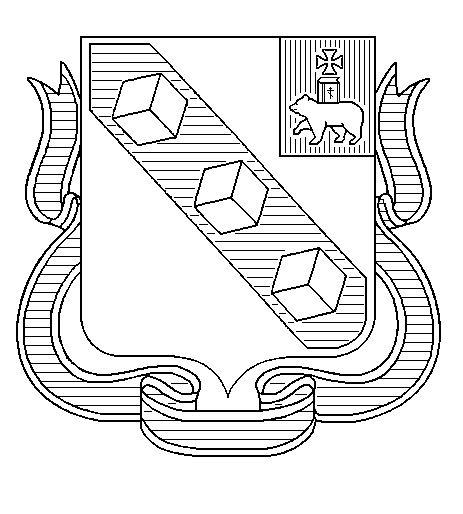 